Załącznik 1 12.06.2020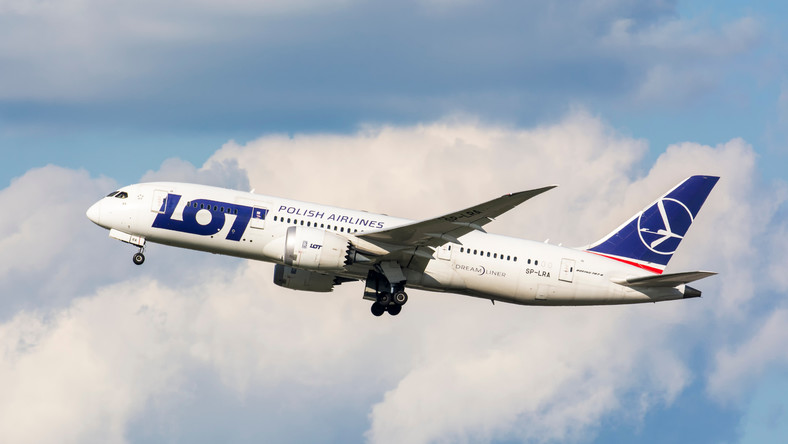 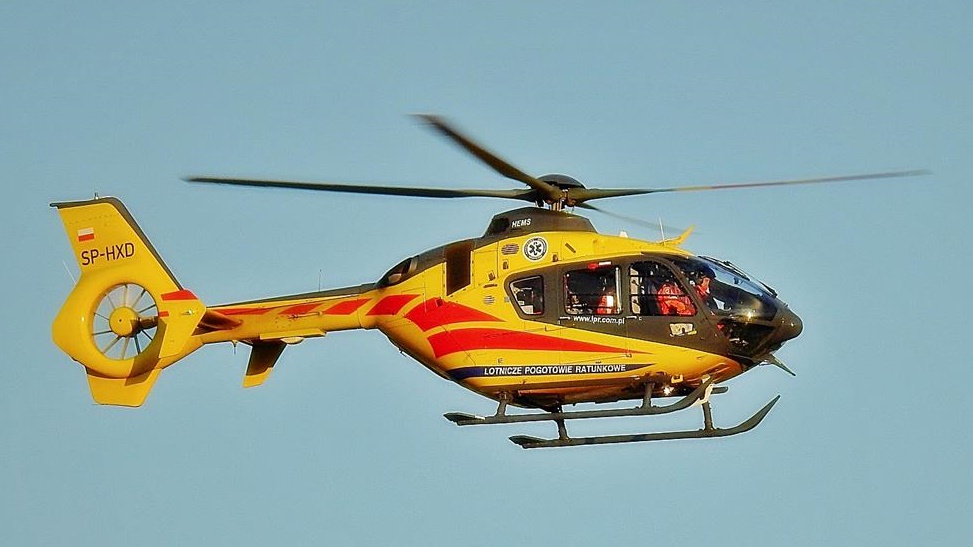 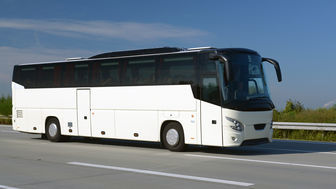 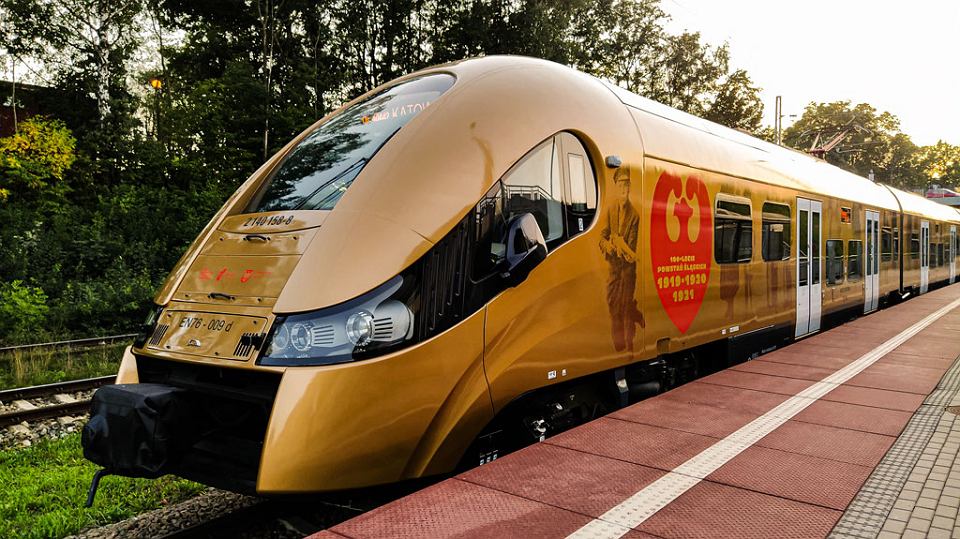 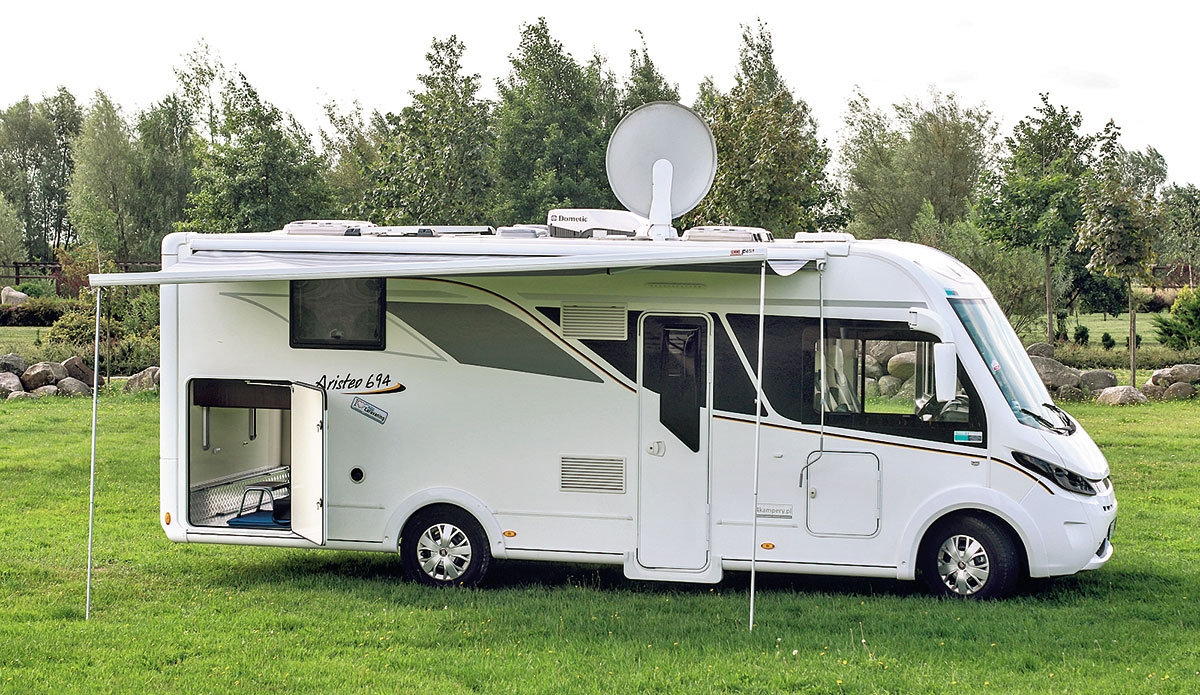 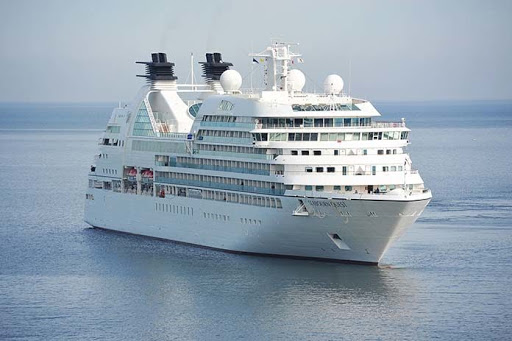 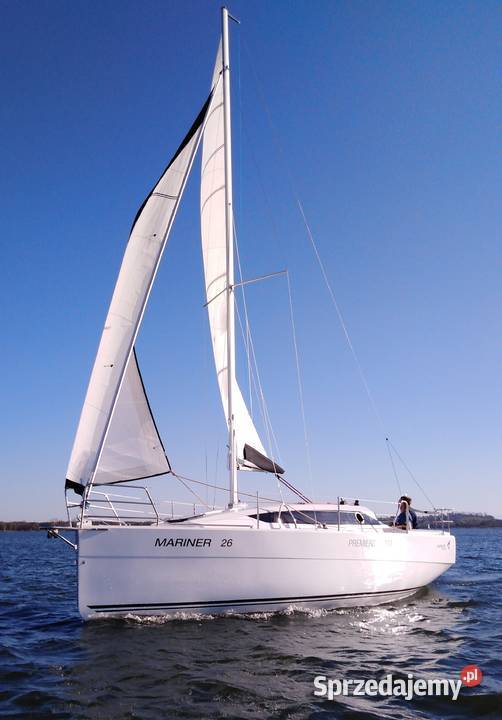 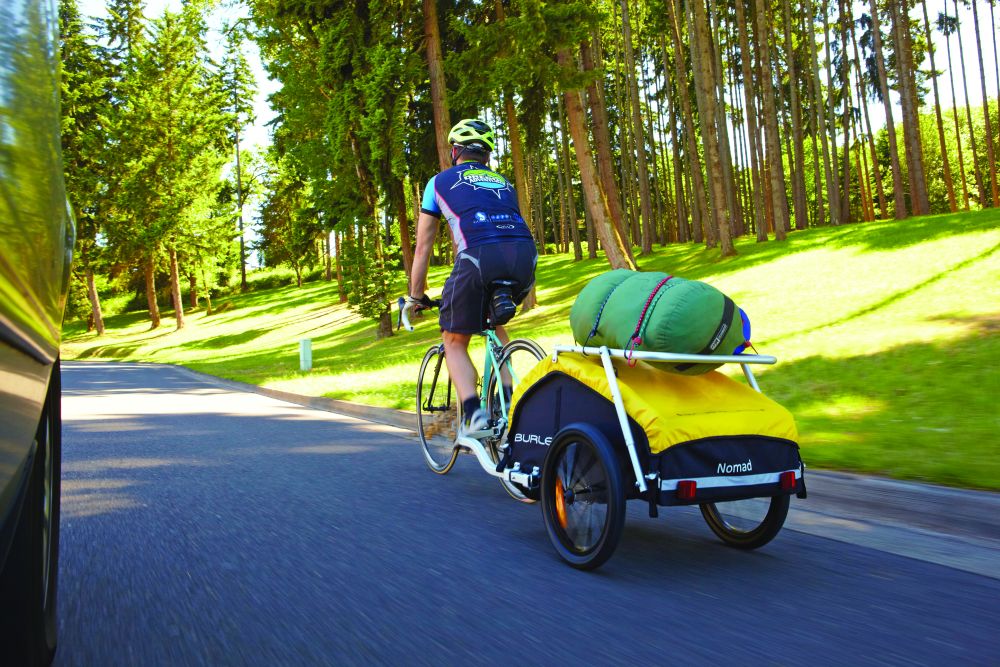 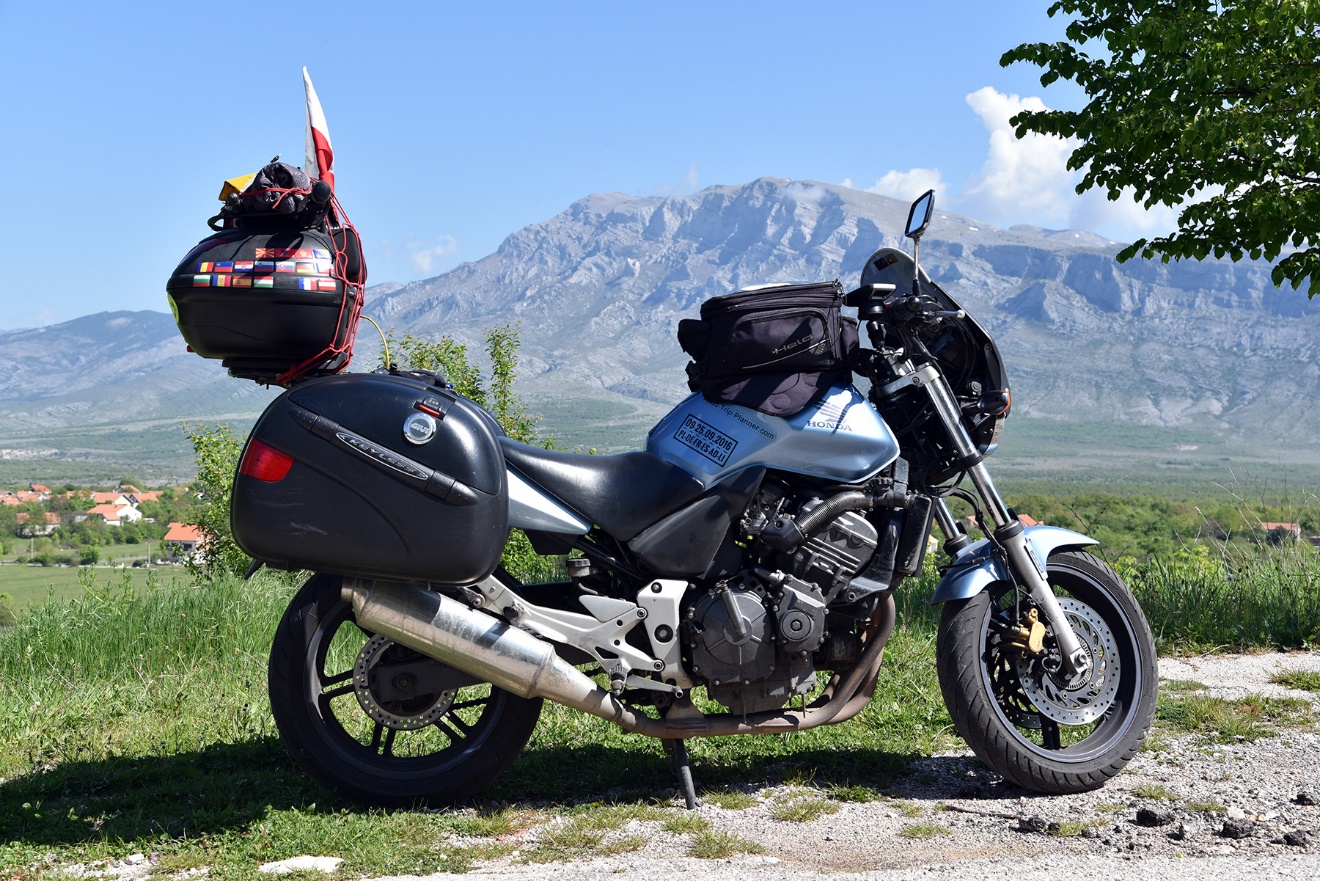 